от 20 февраля 2015 года								                 № 224О внесении изменений в постановление администрации городского округа город Шахунья Нижегородской области от 19.11.2014 года № 1218 «О формировании фонда капитального ремонта на счете регионального оператора»В соответствии с частью 7 статьи 170 Жилищного кодекса Российской Федерации, частью 9 статьи 6 Закона Нижегородской области  от 28.11.2013 года  
№ 159-З «Об  организации проведения капитального ремонта общего имущества в многоквартирных домах, расположенных на территории Нижегородской области» администрация городского округа город Шахунья Нижегородской области 
п о с т а н о в л я е т:  1. Внести в постановление администрации городского округа город Шахунья Нижегородской области от 19.11.2014 года № 1218 «О формировании фонда капитального ремонта на счете регионального оператора» изменения, изложив  Приложение, согласно Приложению к настоящему постановлению.2. Отделу промышленности, транспорта, связи, жилищно-коммунального хозяйства и энергетики администрации городского округа город Шахунья Нижегородской области направить настоящее постановление региональному оператору - в некоммерческую организацию  «Фонд капитального ремонта многоквартирных домов, расположенных на территории Нижегородской области», в течение пяти дней 
с даты его принятия.3. Начальнику общего отдела администрации городского округа город Шахунья Нижегородской области обеспечить размещение настоящего постановления  на официальном сайте администрации городского округа город Шахунья Нижегородской области.4. Постановление администрации городского округа город Шахунья Нижегородской области от 30.12.2014 года № 1458 «О внесении изменений в постановление администрации городского округа город Шахунья Нижегородской области от 19.11.2014 года № 1218 «О формировании фонда капитального ремонта на счете регионального оператора» признать утратившим силу с момента принятия настоящего постановления.5. Контроль за исполнением настоящего постановления возложить на заместителя главы администрации городского округа город Шахунья Нижегородской области В.Н.Смирнова. Глава администрации городскогоокруга город Шахунья								     В.И.Романюк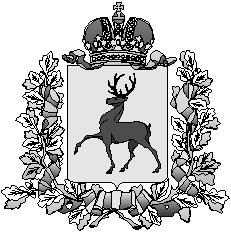 Администрация городского округа город ШахуньяНижегородской областиП О С Т А Н О В Л Е Н И Е